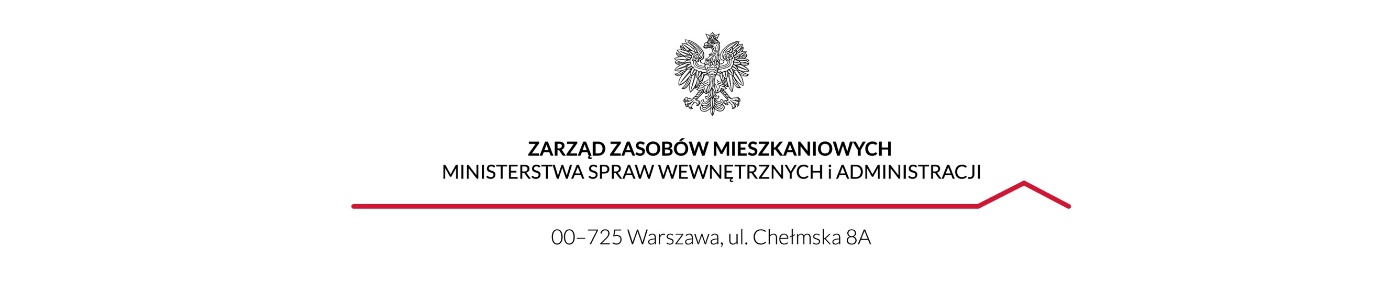 KLAUZULA INFORMACYJNA dotycząca przetwarzania danych osobowych w związku z zawarciem i realizacją umowy/porozumienia/Administratorzy zobowiązani są do przekazania informacji, o których mowa powyżej swoim przedstawicielom oraz osobom, których dane zostały udostępnione. Jednocześnie informuje się, że w zakresie dokumentacji wstępu oraz wizerunku osób utrwalonego przez kamery monitoringu, administratorem danych osobowych jest Zarząd Zakładów Mieszkaniowych MSWiA. Więcej informacji znajdą Państwo pod adresem: Monitoring wizyjny – Zarząd Zasobów Mieszkaniowych MSWiAAdministratorzy danych osobowych Zarząd Zasobów MieszkaniowychMinisterstwa Spraw Wewnętrznych i Administracji (ZZM MSWiA)z siedzibą w Warszawie przy ul. Chełmskiej 8Atel. 22 / 433 19 01, fax: 22 / 851 67 95, e-mail: zzm@zzm.mswia.gov.plorazdo uzupełnieniaInspektor ochrony danychZZM MSWiA wyznaczył Inspektora Ochrony Danych, z którym można skontaktować się poprzez: e-mail: iod@zzm.mswia.gov.pl pocztą tradycyjną na adres: ul. Chełmska 8A, 00 - 725 WarszawaWykonawca wyznaczył Inspektora Ochrony Danych, z którym można skontaktować się poprzez:Do uzupełnieniaCel i podstawa przetwarzania danych osobowychDane osobowe przedstawicieli ZZM MSWiA oraz …….. (do uzupełnienia), a także osób biorących udział w wykonywaniu Umowy:a) będą przetwarzane w trakcie realizacji Umowy oraz przez okres archiwizowania danych przewidziany obowiązującymi przepisami prawa;b) mogą być przekazywane podmiotom uprawnionym na podstawie przepisów prawa oraz podmiotom działającym na zlecenia administratora. W przypadku systemów wykorzystywanych przez ZZM dostęp do danych mogą mieć podmioty świadczące usługi serwisowe.Odbiorcy danych osobowychDane osobowe będą udostępniane wyłącznie podmiotom upoważnionym na podstawie przepisów prawa lub działającym na zlecenie Administratora.Okres przetwarzania danych osobowych Dane osobowe będą przechowywane przez okres realizacji Umowy oraz przez okres archiwizacji.Prawa osób, których dane dotycząPrzysługuje Pani/Panu prawo dostępu do danych osobowych, ich sprostowania oraz przeniesienia do innego administratora, ograniczenia przetwarzania danych, usunięcia danych oraz sprzeciwu, jeżeli są spełnione przesłanki określone w  RODO.Prawo do skargiW przypadku wątpliwości związanym z przetwarzaniem danych osobowych przysługuje Pani/Panu prawo udzielenia informacji od administratora lub prawo wniesienia skargi do organu nadzorczego tj. Prezesa Urzędu Ochrony Danych Osobowych.Dobrowolność podania danych osobowych Podanie danych osobowych jest dobrowolne ale niezbędne do wykonania Umowy.Przekazywanie danych osobowych do państwa trzeciego lub organizacji międzynarodowejDane  osobowe nie będą  przekazywane  do  państwa  trzeciego/organizacji międzynarodowej.Zautomatyzowane podejmowanie decyzji i profilowanie Dane osobowe nie podlegają zautomatyzowanemu podejmowaniu decyzji, w tym profilowaniu.